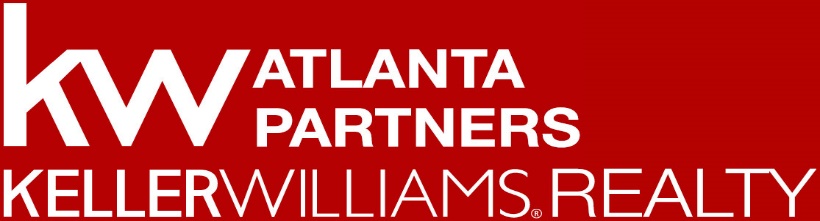 Jessica ChaosChaos Works101 Kenwood Rd, Suite 52Fayetteville, GA 30214info@chaosworksllc.comJessica-You have put me in an awkward position – a personal and professional conundrum.  On one hand, as a fellow business owner, I want to support you and help you grow your business.  On the other hand, I selfishly don’t want everyone to know how fantastic your work is because you’ll get too busy and I will have to wait to get my future projects completed!Seriously, the work you did in re-upholstering our 2 chairs is outstanding! Your knowledge of what to do, attention to detail, precise stitching is second to none and goes hand in hand with your ability to break it down for the consumer to understand.  I also greatly appreciate your communication during the project, the fair and upfront pricing and keeping to your promised deadline.It is of paramount importance to me to have people I know, like and trust to refer to my clients and you have proven to be that kind of team member and businessperson.I appreciate you and have no trouble putting you at the top of my referral list – as long as I get preferential scheduling !Warmest regards,Annie DeRose-BroeckertWife to Ken, Mom to Daniel, Gabriel & MichaelSuperSonicPitBullREALTOR®